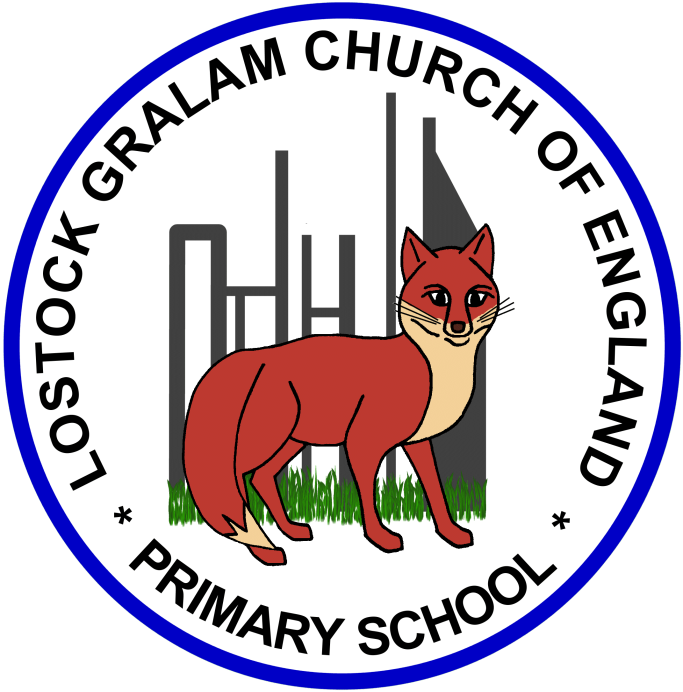 Home Learning – this timetable is intended as a guide to support learning at home during a prolonged period of school closure. We appreciate that you will have differing demands on your time but hope that this helps in continuing ‘a love learning’ at home. We will also be updating the class blog daily with any specific activities that you can do each day and further resources that you may need. Mrs Evans, Mrs Brennan and Mrs O’MarahIf you have issues with usernames and passwords, please contact admin@lostockgralam.cheshire.sch.uk‘A Love for Learning’ – Using the links above, please research each area and respond in the exercise book provided. This could be a written response; fact sheet, poster, poem, non-fiction report, diary entry, newspaper article, diagrams, maps…there are lots of things to learn on each part so break each activity up into sections to study and record.GoldfinchesSummer Week 5Before 9:00am9:00 – 10:0010:00-11:0011:00-12:00Lunchtime – 12:00 -12.3012:30 – 1.001:00 – 2:002:00 – 3:153.15 – 4:00MondayEat breakfast, make your bed, get washed and dressed, any laundry in the basket. Family walk with the dog (if you have got one!) Five-day/indoor exercises/indoor yoga or other exercise if wet. https://www.youtube.com/user/CosmicKidsYogahttps://www.gonoodle.com/https://www.nhs.uk/10-minute-shake-up/shake-upsWork from the packs that have been sent home/CGP books/First4Maths activities/fluency grids/any specified work from the daily blogTT Rock Stars - https://play.ttrockstars.com/auth/schoolhttps://www.topmarks.co.uk/Search.aspx?q=anglesCreative Time – Lego, drawing, crafting, music, cooking, baking, coding, painting.coding - https://www.scratchjr.org/	https://code.org/Lunchtime – 12:00 -12.30Tidy Time – Wipe down kitchen table and chairs, wash and dry kitchen dishes, tidy bedroom and loungeQuiet Time – Reading, Puzzles, Nap (No Electronics) History – Research an important Historical Medical Hero.Create a timeline, report, biography, play about their life and their discovery.Afternoon Fresh Air – Bike, Walk the dog, play outside.TuesdayEat breakfast, make your bed, get washed and dressed, any laundry in the basket. Family walk with the dog (if you have got one!) Five-day/indoor exercises/indoor yoga or other exercise if wet. https://www.youtube.com/user/CosmicKidsYogahttps://www.gonoodle.com/https://www.nhs.uk/10-minute-shake-up/shake-upsWork from the packs that have been sent home/CGP books/First4Maths activities/fluency grids/any specified work from the daily blogTT Rock Stars - https://play.ttrockstars.com/auth/schoolhttps://www.topmarks.co.uk/Search.aspx?q=anglesCreative Time – Lego, drawing, crafting, music, cooking, baking, coding, painting.coding - https://www.scratchjr.org/	https://code.org/Lunchtime – 12:00 -12.30Tidy Time – Wipe down kitchen table and chairs, wash and dry kitchen dishes, tidy bedroom and loungeQuiet Time – Reading, Puzzles, Nap (No Electronics) History – Research an important Historical Medical Hero.Create a timeline, report, biography, play about their life and their discovery.Afternoon Fresh Air – Bike, Walk the dog, play outside.WednesdayEat breakfast, make your bed, get washed and dressed, any laundry in the basket. Family walk with the dog (if you have got one!) Five-day/indoor exercises/indoor yoga or other exercise if wet. https://www.youtube.com/user/CosmicKidsYogahttps://www.gonoodle.com/https://www.nhs.uk/10-minute-shake-up/shake-upsWork from the packs that have been sent home/CGP books/First4Maths activities/fluency grids/any specified work from the daily blogTT Rock Stars - https://play.ttrockstars.com/auth/schoolhttps://www.topmarks.co.uk/Search.aspx?q=anglesCreative Time – Lego, drawing, crafting, music, cooking, baking, coding, painting.coding - https://www.scratchjr.org/	https://code.org/Lunchtime – 12:00 -12.30Tidy Time – Wipe down kitchen table and chairs, wash and dry kitchen dishes, tidy bedroom and loungeQuiet Time – Reading, Puzzles, Nap (No Electronics) History – Research an important Historical Medical Hero.Create a timeline, report, biography, play about their life and their discovery.Afternoon Fresh Air – Bike, Walk the dog, play outside.ThursdayEat breakfast, make your bed, get washed and dressed, any laundry in the basket. Family walk with the dog (if you have got one!) Five-day/indoor exercises/indoor yoga or other exercise if wet. https://www.youtube.com/user/CosmicKidsYogahttps://www.gonoodle.com/https://www.nhs.uk/10-minute-shake-up/shake-upsWork from the packs that have been sent home/CGP books/First4Maths activities/fluency grids/any specified work from the daily blogTT Rock Stars - https://play.ttrockstars.com/auth/schoolhttps://www.topmarks.co.uk/Search.aspx?q=anglesCreative Time – Lego, drawing, crafting, music, cooking, baking, coding, painting.coding - https://www.scratchjr.org/	https://code.org/Lunchtime – 12:00 -12.30Tidy Time – Wipe down kitchen table and chairs, wash and dry kitchen dishes, tidy bedroom and loungeQuiet Time – Reading, Puzzles, Nap (No Electronics) History – Research an important Historical Medical Hero.Create a timeline, report, biography, play about their life and their discovery.Afternoon Fresh Air – Bike, Walk the dog, play outside.FridayEat breakfast, make your bed, get washed and dressed, any laundry in the basket. Family walk with the dog (if you have got one!) Five-day/indoor exercises/indoor yoga or other exercise if wet. https://www.youtube.com/user/CosmicKidsYogahttps://www.gonoodle.com/https://www.nhs.uk/10-minute-shake-up/shake-upsWork from the packs that have been sent home/CGP books/First4Maths activities/fluency grids/any specified work from the daily blogTT Rock Stars - https://play.ttrockstars.com/auth/schoolhttps://www.topmarks.co.uk/Search.aspx?q=anglesCreative Time – Lego, drawing, crafting, music, cooking, baking, coding, painting.coding - https://www.scratchjr.org/	https://code.org/Lunchtime – 12:00 -12.30Tidy Time – Wipe down kitchen table and chairs, wash and dry kitchen dishes, tidy bedroom and loungeQuiet Time – Reading, Puzzles, Nap (No Electronics) History – Research an important Historical Medical Hero.Create a timeline, report, biography, play about their life and their discovery.Afternoon Fresh Air – Bike, Walk the dog, play outside.Monday4th MayEnglish: Remind yourselves about fronted adverbials with this BBC Bitesize clip. Have a go at the online activities too.https://www.bbc.co.uk/bitesize/topics/zwwp8mn/articles/zp937p3 Spelling: review the 1st 100 High frequency words. Test and practice.Times Tables: 7x table practiceDT Project: Healthy Eating, Cooking and BakingWork with an adult at home to plan, prepare and cook or bake some healthy meals and snacks this week.Use the Healthy Plate and these websites and games to learn about healthy and balanced meals.https://www.bbc.co.uk/bitesize/topics/zrffr82/articles/zppvv4jhttps://www.bbc.co.uk/bitesize/clips/zv84d2phttps://www.bbc.co.uk/bitesize/clips/z4x76sghttps://www.nhs.uk/change4life/food-factsUseful simple recipe sites:https://www.nhs.uk/change4life/recipeshttps://www.bbcgoodfood.com/recipes/collection/healthy-kidsTuesday5th MayReading: First News paperMaths:   ISEEMATHS Wednesday 1st April http://www.iseemaths.com/lessons34/ Shapes and Stories.Art:  https://www.thenational.academy/year-5/foundation/how-can-we-use-visual-texture-to-add-interest-to-our-artwork-year-5-wk2-5  This is a lovely lesson on textures. DT Project: Healthy Eating, Cooking and BakingWork with an adult at home to plan, prepare and cook or bake some healthy meals and snacks this week.Use the Healthy Plate and these websites and games to learn about healthy and balanced meals.https://www.bbc.co.uk/bitesize/topics/zrffr82/articles/zppvv4jhttps://www.bbc.co.uk/bitesize/clips/zv84d2phttps://www.bbc.co.uk/bitesize/clips/z4x76sghttps://www.nhs.uk/change4life/food-factsUseful simple recipe sites:https://www.nhs.uk/change4life/recipeshttps://www.bbcgoodfood.com/recipes/collection/healthy-kidsWednesday6th MayEnglish:  A fronted adverbials lesson based on Fantastic Beasts and where to find them  https://www.thenational.academy/year-4/english/story-spag-focus-fronted-adverbials-year-4-wk2-4 Spelling: review the 1st 100 High frequency words. Test and practice.Mindfulness:   https://www.youtube.com/watch?v=Bk_qU7l-fcUhttps://www.youtube.com/user/CosmicKidsYogaTimes Tables: TT RockstarsDT Project: Healthy Eating, Cooking and BakingWork with an adult at home to plan, prepare and cook or bake some healthy meals and snacks this week.Use the Healthy Plate and these websites and games to learn about healthy and balanced meals.https://www.bbc.co.uk/bitesize/topics/zrffr82/articles/zppvv4jhttps://www.bbc.co.uk/bitesize/clips/zv84d2phttps://www.bbc.co.uk/bitesize/clips/z4x76sghttps://www.nhs.uk/change4life/food-factsUseful simple recipe sites:https://www.nhs.uk/change4life/recipeshttps://www.bbcgoodfood.com/recipes/collection/healthy-kidsThursday7th MayMaths: White Rose Maths Week 1 Decimals and hundredths  https://whiterosemaths.com/homelearning/year-4/ Reading: Picture News or a comprehension activity in the home pack.DT: Carry on finding all about healthy eating.DT Project: Healthy Eating, Cooking and BakingWork with an adult at home to plan, prepare and cook or bake some healthy meals and snacks this week.Use the Healthy Plate and these websites and games to learn about healthy and balanced meals.https://www.bbc.co.uk/bitesize/topics/zrffr82/articles/zppvv4jhttps://www.bbc.co.uk/bitesize/clips/zv84d2phttps://www.bbc.co.uk/bitesize/clips/z4x76sghttps://www.nhs.uk/change4life/food-factsUseful simple recipe sites:https://www.nhs.uk/change4life/recipeshttps://www.bbcgoodfood.com/recipes/collection/healthy-kidsFriday8th MayEnglish: Fantastic Beasts Lesson 4 https://www.thenational.academy/year-4/english/story-spag-focus-fronted-adverbials-year-4-wk2-4 Maths: Have a go at another Arty Maths idea or maths with playing cards Reading: Your choice or Picture News Space articleSpelling:   review the 1st 100 High frequency words. Test and practice.DT Project: Healthy Eating, Cooking and BakingWork with an adult at home to plan, prepare and cook or bake some healthy meals and snacks this week.Use the Healthy Plate and these websites and games to learn about healthy and balanced meals.https://www.bbc.co.uk/bitesize/topics/zrffr82/articles/zppvv4jhttps://www.bbc.co.uk/bitesize/clips/zv84d2phttps://www.bbc.co.uk/bitesize/clips/z4x76sghttps://www.nhs.uk/change4life/food-factsUseful simple recipe sites:https://www.nhs.uk/change4life/recipeshttps://www.bbcgoodfood.com/recipes/collection/healthy-kids